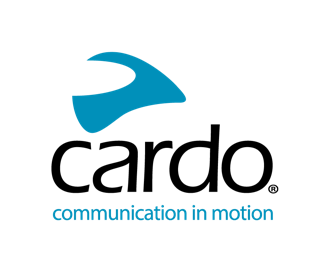 カルドシステムズの新しいPACKTALK EDGEヘッドセットは、保護者、コーチ、プロダクション関係者がライダーとスムーズにコミュニケーションするための扉を開きます。新しいPACKTALK 'EDGEPHONES'は、最先端のPACKTALK EDGEユーザーとスムーズにペアリングし、クラス最高のメッシュ通信を提供し、バイクの外で便利に使用できます。パワースポーツライダー向けワイヤレス通信システムのグローバルマーケットリーダーであるCardo Systems社は、本日、最新鋭のPACKTALK EDGEワイヤレス通信機用の新しいヘッドセットアクセサリーを発表しました。Cardoの新しいPACKTALK EDGEPHONESは、バイク以外での使用を想定して設計されており、PACKTALK EDGEとスムーズにペアリングすることができます。CardoのPACKTALK EDGEPHONESは、ライダーの保護者やライディングコーチに最適的で、ライダーとリアルタイムで、その場でコミュニケーションをとることができます。オブザーバーを支援するニーズが高まる中、PACKTALK EDGEPHONESは快適な装着感、使いやすさ、そして屋外での使用に耐える堅牢性を備えています。PACKTALK EDGEとEDGEPHONEは、スムーズに装着することができるエアマウントを搭載しており、ユーザーはヘルメットからEDGEPHONESに便利に移行することができます。一旦移行されると、PACKTALK EDGEPHONESは、PACKTALK EDGEヘルメットシステムと同じように動作し、ユーザーは最大15人までのインカムネットワーク内で、クリスタルクリアなプレミアムJBLオーディオで簡単かつ効果的にコミュニケーションすることができます。PACKTALK EDGEPHONESは、Bluetooth接続を利用する他のCardoユニットとペアリングすることができます。「新しいPACKTALK EDGEPHONESの導入は、コーチ、インストラクター、保護者、そしてライダーとの直接のコミュニケーションを必要とするプロダクション関係者にとって、優れたソリューションとなります。「PACKTALK EDGEPHONESは、究極の形状とPACKTALK EDGEとのスムーズな互換性を提供し、PACKTALK EDGE上のプレミアムメッシュネットワークが実現します。PACKTALK EDGEPHONESのプレミアム機能は以下の通りです：エアマウント – スムーズな磁気接続ポートにより、ライダーは素早く便利にEDGEPHONESを起動したり、PACKTALK EDGEデバイスをヘッドフォンからヘルメットに交換したりすることができます。パッシブノイズリダクション＆ノイズフィルタリング着脱式マイク - パックトークエッジフォンは、クリアな双方向通信のために、直感的に不要なバックグラウンドノイズを除去します。コンパクトな折りたたみ - 使用後、PACKTALK EDGEPHONESは簡単に折りたたむことができ、持ち運びや保管に便利です。どんな状況でも使える防水性 - 交換可能なパッドとマイクで、どんな場所でも接続を維持できます。PACKTALK EDGEPHONESはIP54に準拠しており、埃や水しぶきから保護します。JBLの音質 - JBLのエキスパートによって完璧に設計されたパワフルな40mm高解像度スピーカー。2年保証 - 購入日から2年間。EDGEPHONESの人間工学に基づいたオーバーイヤー型ノイズプロテクションにより、コーチ、保護者、プロダクション関係者は、ライダーに指示や指示を伝える際、原音に忠実なオーディオ体験をすることができます。Cardo PACKTALK EDGEPHONESアクセサリーは、9月12日よりwww.cardosystems.com にて149.95ドル/159.95ユーロで予約受付を開始し、9月末より小売店への出荷を開始します。カルド・システムズの詳細については、cardosystems.comをご覧ください。また、Facebook、Twitter、Instagramで会話に参加し、YouTubeで最新ビデオをご覧ください。カルドシステムズについてカルドシステムズは、パワースポーツやアウトドア愛好家向けに最先端の通信機器とアプリケーションサービスを提供しています。Cardoのデバイスとサービスは、ライダーの安全を促進し、オートバイライダー、オフロードドライバー、冒険愛好家が電話や音楽、そしてお互いにつながり続けることを可能にします。Cardoは2004年に世界初のオートバイ用Bluetoothベースのワイヤレス・インターコム・ヘッドセットを発売して以来、業界のほとんどのイノベーションを起こしてきました。これには、初のメッシュ式インターコム、JBLによる初のプレミアム・サウンドシステム、初の音声駆動デバイスの導入など、例を挙げればきりがありません。Cardoの製品は100カ国以上で販売され、移動中のグループ用コミュニケーション機器として世界をリードしています。